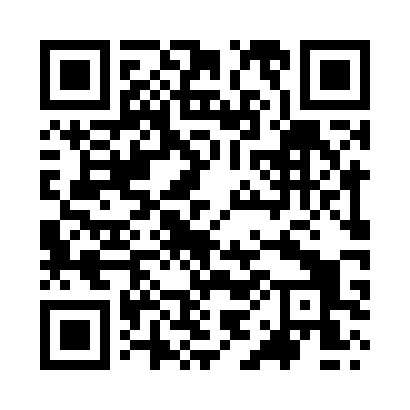 Prayer times for Addingham, West Yorkshire, UKMon 1 Apr 2024 - Tue 30 Apr 2024High Latitude Method: Angle Based RulePrayer Calculation Method: Islamic Society of North AmericaAsar Calculation Method: HanafiPrayer times provided by https://www.salahtimes.comDateDayFajrSunriseDhuhrAsrMaghribIsha1Mon4:576:391:115:377:449:272Tue4:546:371:115:397:469:303Wed4:516:351:115:407:489:324Thu4:486:321:105:417:509:355Fri4:456:301:105:437:529:376Sat4:426:271:105:447:539:397Sun4:396:251:105:457:559:428Mon4:366:221:095:477:579:449Tue4:336:201:095:487:599:4710Wed4:306:181:095:498:019:4911Thu4:266:151:085:518:039:5212Fri4:236:131:085:528:059:5513Sat4:206:101:085:538:069:5714Sun4:176:081:085:548:0810:0015Mon4:146:061:075:568:1010:0316Tue4:116:031:075:578:1210:0517Wed4:086:011:075:588:1410:0818Thu4:045:591:075:598:1610:1119Fri4:015:571:076:018:1810:1420Sat3:585:541:066:028:1910:1621Sun3:555:521:066:038:2110:1922Mon3:515:501:066:048:2310:2223Tue3:485:481:066:058:2510:2524Wed3:455:451:066:078:2710:2825Thu3:415:431:056:088:2910:3126Fri3:385:411:056:098:3110:3427Sat3:345:391:056:108:3210:3828Sun3:315:371:056:118:3410:4129Mon3:285:351:056:128:3610:4430Tue3:245:321:056:138:3810:47